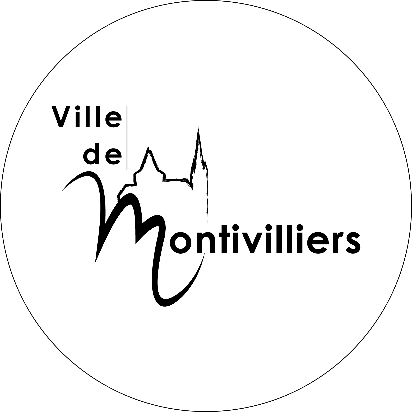 SERVICE MANIFESTATIONS PUBLIQUESMAISON DES ARTS1 rue Jacques Lambillard76290 Montivilliers02 35 55 71 51maisondesarts@ville-montivilliers.frINSCRIPTIONS MAISON DES ARTS  Afin de confirmer l’inscription merci de remplir et retourner ce formulaire ainsi que les documents nécessaires au calcul de votre cotisation : attestation CAF du quotient des allocations familiales pour les Montivillons et un certificat médical pour les élèves en danse.Il sera possible d’effectuer le règlement de la cotisation en deux fois.Formulaire à déposer au secrétariat ou à envoyer à maisondesarts@ville-montivilliers.fr.Elèves à inscrire : Je confirme donner mon consentement à la collecte de mes données personnelles dans le cadre de l’inscription à la Maison des Arts.(Merci d’entourer)    OUI     NONJ’autorise l’établissement à diffuser les supports représentant les élèves, ceci à des fins de communication.(Merci d’entourer)     OUI     NONDans l’éventualité d’une propagation du coronavirus et d’une période de confinement ou quel que soit le motif lié à l’urgence sanitaire due au covid19, la ville s’engage à mettre en place des cours à distance pour la continuité pédagogique. Ceux-ci ne pourront en aucun cas être sujet à une demande de remboursement.Fait à :                                                           , le Signature, précédée de la mention manuscrite « Lu et approuvé ».Date limite inscriptionSeptembre 2022Nom et prénom du responsable légal :Date et lieu de naissance : Adresse : Tel : Quartier : Centre / Belle Etoile/ Lombards / Zone Clémenceau / Zone Pdt. Wilson / Autres.Adresse mail : Nom/PrénomDate/lieu de naissanceActivité choisiesNiv. Scolaire rentrée 2022